The protest must be:produced in writing and handed to the appointed Technical Officer within fifteen (15) minutes of signing the match report or shoot-out competition form;followed by a deposit of Rs 50,000 or equivalent in USD ($), GBP (£) or Euro (€) within thirty (30) minutes of signing the match report or shoot-out competition form.The Tournament Director (or in his absence, the Assistant Tournament Director) will make a decision in writing and publish it at the latest two (2) hours after the submission of the protest.  Failure to comply with either of the above will result in the dismissal of the protest.Nature of the ProtestPlease write the nature of your protest here. Please use other side of this sheet if more space is required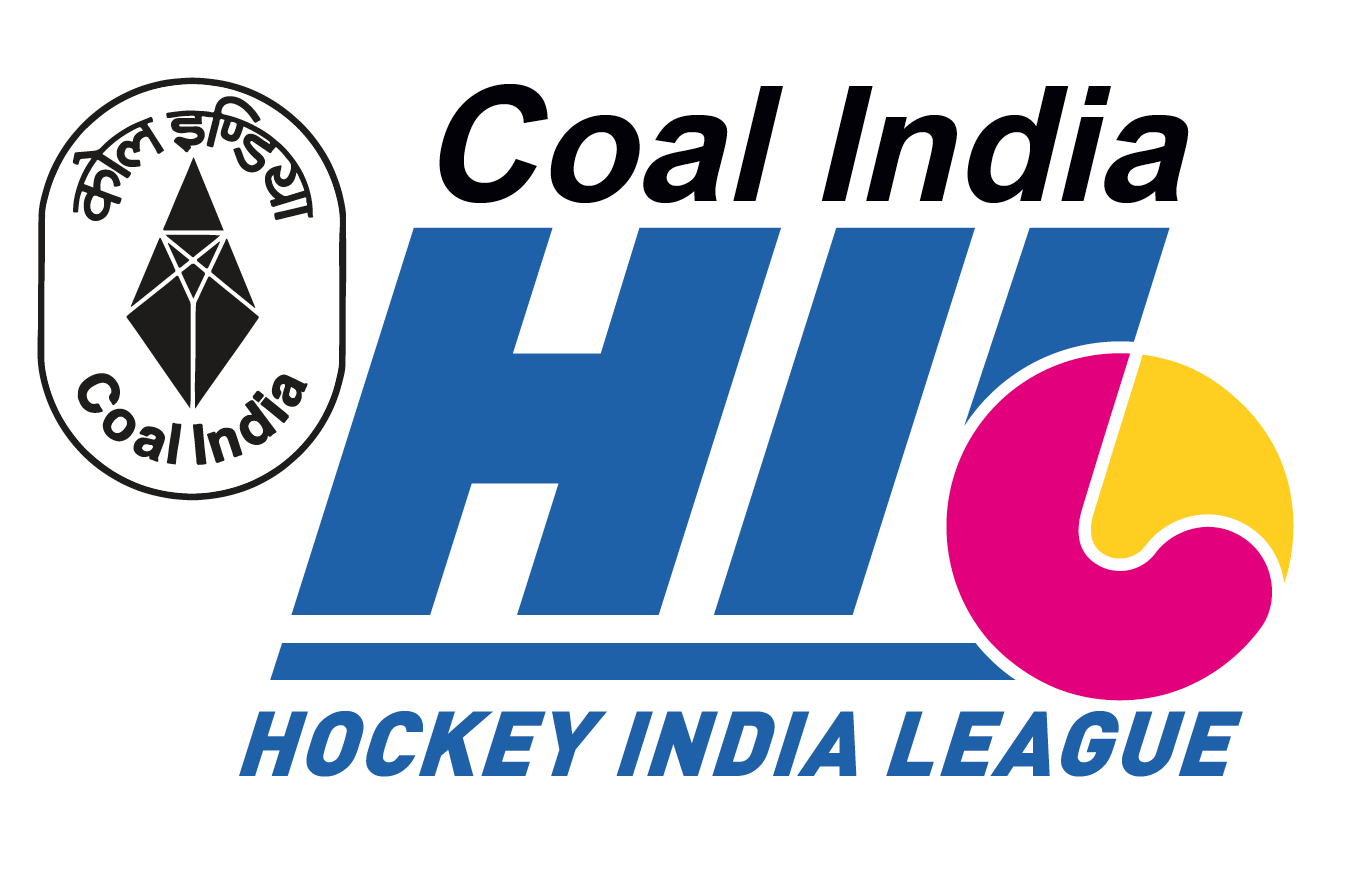 Protest Submission FormTeam:Date:Match:v Time Submitted:Match No:Venue:Name:PositionTel (M):Email:Signature: